Rada Osiedla Niebuszewo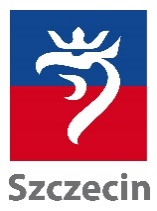 ul. Komuny Paryskiej 2/3 lok. 108, 71-674 Szczecintel./fax +4891 442 12 77www.osiedla.szczecin.plrada@niebuszewo.szczecin.plUrząd Miasta Szczecin
pl. Armii Krajowej 1, 70-456 Szczecin
            tel. +4891 42 45 226, +4891 422 24 36, 
              rada@um.szczecin.pl -  www.szczecin.plProtokół Spotkanie Rady Osiedla Niebuszewoz dniu 17.07.2017 r.Otwarcie spotkaniaPrzewodniczący Rady Osiedla stwierdził, że na spotkaniu jest kworum i spotkanie może być dalej kontynuowane. Na spotkaniu obecni są następujący członkowie rady:-zgodnie z listą obecności, która stanowi załącznik do protokołu.Przyjęcie porządku obrad z ostatniego spotkania z dnia 16.05.2016 r.W głosowaniu udział wzięło – 10Głosów za – 10Głosów przeciw - 0Głosów wstrzymujących się – 0Uchwała nr 46/17 w sprawie zmiany Uchwały nr 32/17 dot. przeznaczenia środków finansowych w ramach zadania pn. Współfinansowanie inwestycji Rad Osiedli- rezygnacja z zadania Mural - 180 000 zł brutto- podjęcie działań mających na celu remont urządzeń i budowę ogrodzenia placu zabaw przy ul. Rugiańskiej - 30 000 zł brutto- zakup miejskiej infrastruktury, tj. kosze na śmieci, ławki - 30 000 zł brutto- wykonanie dokumentacji projektowej zadania pn. budowa oświetlenia ul. Pszczelnej - 20 000 zł bruttoW głosowaniu udział wzięło – 10Głosów za – 10Głosów przeciw - 0Głosów wstrzymujących się – 0Uchwała została podjętaUchwała nr 47/17 w sprawie wniosku o przekazania oszczędności przetargowych na realizację zadania pn. budowa oświetlenia ul. PszczelnejPrzewodniczący Rady Osiedla Niebuszewo przedstawił wniosek o przekazania oszczędności przetargowych na realizację zadania pn. budowa oświetlenia ul. Pszczelnej w kwocie 100 tys. złotychW głosowaniu udział wzięło – 10Głosów za – 10Głosów przeciw - 0Głosów wstrzymujących się – 0Uchwała została podjętaUchwała nr 48/17 w sprawie zadania pn. Remont ul. Sosnowej w Szczecinie poprzez przebudowę jezdni i chodnikówPo przeprowadzonej dyskusji na temat zaprezentowanego projektu remontu ul. Sosnowej radny Damian Kuras zaproponował rozważenie dołączenie do działania przebudowę ciągu pieszo-jezdnego znajdującego się na działce nr 76/3 z obrębu 3028W głosowaniu udział wzięło – 10Głosów za – 10Głosów przeciw - 0 Głosów wstrzymujących się – 0Uchwała została podjętaUchwała nr 49/17 w sprawie harmonogramu dyżurów Rady Osiedla Niebuszewo w trzecim kwartale 2017 r.Przewodniczący Rady Osiedla przedstawił propozycję harmonogramu dyżurów. Po przeanalizowaniu kalendarza przez radnych i naniesieniu terminów dyżurów przyjęto propozycję harmonogramu.W głosowaniu udział wzięło – 10Głosów za – 10Głosów przeciw - 0 Głosów wstrzymujących się – 0Uchwała została podjętaUchwała nr 50/17 w sprawie konkursu historycznego dla mieszkańców osiedla NiebuszewoPrzewodniczący Rady Osiedla zaproponował zmniejszenie wydatków na organizację konkursu historycznego z 1000 zł na 500 zł.W głosowaniu udział wzięło – 10Głosów za – 10Głosów przeciw - 0 Głosów wstrzymujących się – 0Uchwała została podjętaUchwała nr 51/17 w sprawie organizacji wyjazdu dla mieszkańców osiedla NiebuszewoRadny Arkadiusz Grześkowiak przedstawił propozycję dwóch wyjazdów dla mieszkańców Osiedla Niebuszewo. W głosowaniu udział wzięło – 10Głosów za – 10Głosów przeciw - 0 Głosów wstrzymujących się – 0Uchwała została podjętaInformacje bieżące – wydarzenia i inwestycje na osiedluPrzewodniczący Rady Osiedla przedstawił informację na temat wydarzeń i realizacji inwestycji na osiedlu. Informacje dot. następujących spraw:-Kino plenerowe 12.08-Kino plenerowe 20.08-Festyn nad Stawem Brodowskim 9.03-Schody terenowe na ul. Warcisława-Chodnik na ul. Rugiańskiej-Parking przy ul. Przyjaciół Żołnierza-Remont ul. Sczanieckiej-SKM-Chodnik do PP 14Wolne wnioskiNie zgłoszono wolnych wnioskówZamknięcie spotkania